	–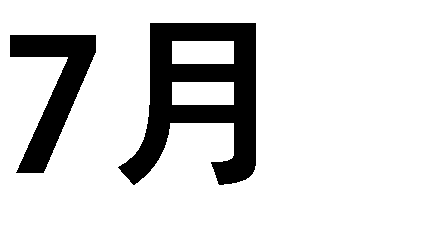 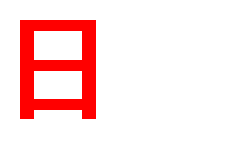 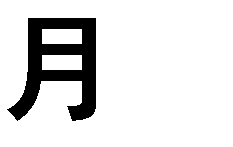 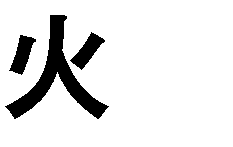 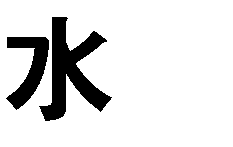 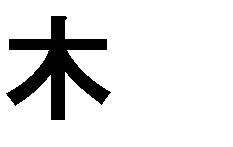 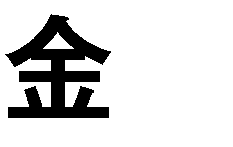 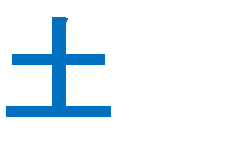 ––––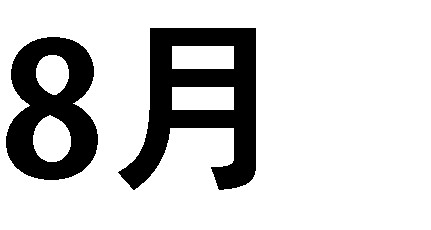 